Emergency Response PlanPROCEDUREThis page left intentionally blankINSTRUCTIONS TO SYSTEMSThis planning guide is provided for use by water systems developing their emergency response plan (ERP).  The NMED Drinking Water Bureau (DWB) requires that all community public water systems develop and submit an ERP for DWB approval in order to ensure that systems have the ability to manage water outage or shortage situations without delays in providing safe, potable water to customers.The guide is organized into two (2) parts.  Part 1 provides overall guidance to consider when developing your ERP along with instructions for creating the Plan using the forms which are in Part 2.  Template contents in Part 2 correspond to the guidance in Part 1.  The template is in mostly table form, with explanations where appropriate, and can be modified for your specific system’s needs based on the guidance explanations and the situations that you anticipate potentially affecting your system.  DWB staff will use the template provided in Part 2 as a checklist when providing technical assistance and when reviewing these plans for system compliance or funding readiness.These plans are an important way for systems to convey to the DWB, funding agencies and others that the water system understands the overall objectives of an ERP and has:identified likely threats to their system and assigned the appropriate severity level and response to each type of eventroutine operating emergencies such as:line breaks, pump malfunctions, acute MCL exceedances, power outagesnon-routine emergencies such as:chemical spills, drought, wind/ice storms, fire, floods, earthquakes or other natural occurrences, intentional acts of sabotageidentified appropriate contact personnel within and outside the system in the event of an emergencyformalized emergency event communication protocolexample boil water advisoryexample Public Notification forms and protocolestablished emergency plans, actions and proceduresinventoried and assessed critical equipmentidentified critical or vulnerable customers, andimplemented tabletop exercises & other training events to evaluate and amend their plan so that its implementation will protect customers and safeguard public health in any emergencyWe recommend that once your plan has been approved by the DWB that the system incorporates it into your DWB-approved Operation and Maintenance Plan as a working appendix.  We also recommend that you distribute multiple copies of the approved plan to all involved personnel and outside agencies that could respond to an emergency event.Other resources that can help you learn more about emergency response planning and plan development can be found on the NMED-DWB Tools & Resources page at https://www.env.nm.gov/dwb/tools/Index.htm:Drinking Water Security for Small Systems Serving 3300 or Fewer Persons; is a Simple Tools for Effective Performance (STEP) Guide that helps small systems understand the basics of water system security, Vulnerability Assessments, Emergency Response Plans and practical actions to improve system security (created by EPA)Emergency Response Guidance for Small and Medium Community Water Systems provides guidance to small and medium-sized communities on developing or revising their Emergency Response Plans (created by EPA)Vulnerability Self-Assessment Tool is a software tool that assists water and wastewater utilities of all sizes with performing security threats and natural hazards risk assessments as well as updating utility Emergency Response Plans (created by EPA)Tabletop Exercise Tool for Water Systems: Emergency Preparedness, Response, and Climate Resiliency contains fifteen scenarios that address an all-hazards approach to emergency preparedness and response, including natural hazards and man-made incidents (created by EPA)(Original plan template was funded by US Department of Health and Human Services and revised by RCAC in August 2005 based on materials developed by the Washington State Department of Health, Training and Outreach Section, Division of Drinking Water.)Introduction: Protecting public health Safe and reliable drinking water is vital to every community. Emergency response planning is an essential part of managing a drinking water system. Most public water systems have had routine operating emergencies such as pipe breaks, pump malfunctions, coliform contamination, and power outages. These are manageable if the water system has an emergency response plan that can be put into action quickly. More serious non-routine emergencies may result from intentional acts of sabotage, chemical spills, floods, earthquakes, windstorms, or droughts. These can drastically affect the system and the community that depends on it. Each emergency has unique effects on different parts of a water system. Floods can cause widespread bacterial contamination, earthquakes can damage sources and distribution systems, and storms can disrupt power supplies. The common element is that each emergency may threaten the system’s ability to deliver safe and reliable drinking water. Emergency response planning is a process by which water system managers and staff explore vulnerabilities, make improvements, and establish procedures to follow in an emergency. It is also a process that encourages people to form partnerships and get to know one another. Preparing a response plan and practicing it can save lives, prevent illness, enhance system security, minimize property damage, and lessen liability. How to use this document Developing an emergency response plan can take a lot of time and effort. The purpose of this document is to make the job easier and help create a plan that works for your water system. The document is intended for use by any water system and may be modified to fit the specific needs of each system. Larger water systems should use it only as a starting point, because the complexity of larger systems requires more detail. Smaller water systems should consider each section and use what is relevant for the type, size, and complexity of the system. The document has two main parts with identical structure. Part 1 discusses important emergency response planning elements and provides instructions and examples to help complete Part 2, which is a template for creating your own plan. You can also use Part 1 as an educational tool to help system staff understand the key components needed for a successful plan.Part 1: Guidance and InstructionsSection 1: Emergency response mission and goals Stating a mission and goals for emergency response is an important first step because it helps a water system focus on the important aspects of the plan. The mission statement and goals should reflect the system’s obligation to protect the health and safety of its customers, staff, and assets – and be able to maintain or restore safe and reliable drinking water. Developing partnerships with key response agencies should be reflected in the goals. System personnel should begin by understanding what needs to be accomplished during an emergency. Protecting your customers’ health is paramount. If the water has been contaminated, you must notify customers quickly. Then you must resolve the situation at hand and restore safe and reliable water throughout the system. Example: Emergency response mission and goals The mission and goals are always the same, but your response procedures should be flexible because every emergency is different and may require a specific sequence of response actions to protect lives and minimize damages. In any event, there are a series of general steps that a water system should take: 1. Confirm and analyze the type and severity of the emergency. 2. Take immediate actions to save lives. 3. Take action to reduce injuries and system damage. 4. Make repairs based on priority demand. 5. Return the system to normal operation. 6. Debrief and update your plan as needed. This allows you to learn from the emergency Section 2: System Information In any emergency, a water system needs to have basic information available for both system personnel, and external parties such as emergency responders, repair people, the media, and others. The information needs to be clearly formatted and readily accessible so system staff can quickly find it and provide it to those who may be involved in responding to the emergency. Providing this information in advance is an important step in forming partnerships. Basic information that should be presented in the emergency response plan is listed below: the system’s ID number, system name, system address or location, directions to the system, population served, number of service connections, system owner, and information about the person in charge of managing the emergency. Below is an example of how to present the information. Example: System information The information in this table is a starting point. The system may have unique circumstances, or it may have a geographical range that expands over a large area requiring additional information. In any case, make sure the information is clear, accurate, and easily located. In addition to this basic information, the water system should have a detailed map of the distribution system and a plan for how to communicate if phones and radios don’t work. For example, arrange places to meet and designate less technical ways to share and distribute information.Section 3: Chain of Command – Lines of Authority When an emergency occurs, there can be confusion, lack of coordination, and poor communication. Timely and effective response can minimize the effects of an emergency. Often, the initial response sets the tone for the entire emergency. Having a chain of command that defines clear lines of authority and responsibilities for system personnel during an emergency speeds up response time and helps eliminate confusion. System personnel need to know who to report the emergency to, who manages the emergency, who makes decisions, and what their own responsibilities are. The first response step in any emergency is to notify the person at the top of the chain of command – the person responsible for managing the emergency and making key decisions. This lead person will assess the situation and initiate a series of response actions based on the type and severity of emergency. Larger systems may have a variety of persons involved in the chain of command. However, a small system may only have one or two people in the chain of command. It is likely that very small systems may only have one person, usually the water system operator, in their chain of command. In these cases make sure each responsibility is clearly defined so the person does not forget it during an emergency. In addition to an individual having the lead responsibility, other key responsibilities that should be assigned to system personnel include the following tasks: Handle incoming phone calls and administrative support. Provide information to the public and media. Contact the customers. Assess the system’s facilities and operations in the field. Organize and carry out repairs.Example: Chain of command – lines of authority Section 4:  Events that Cause EmergenciesWhy do emergencies happen? There are a variety of reasons including: • Natural disasters• Human Caused Events. • Deliberate acts of vandalism or terrorism. • System neglect or deferred maintenance. An emergency may affect the entire water system or only isolated sections. You should evaluate a variety of events regarding their potential effects on the water system and its infrastructure. Each type of event can cause different types of damage to system components or contamination resulting in a disruption in service. These evaluations should be reflected in the water system’s vulnerability assessment and procedures for responding to specific events that are discussed later in this document. Natural Disasters Consider common natural disasters when developing an emergency response plan, including: Earthquakes: Damage resulting from the earth shifting along geologic faults resulting in shaking and settling of the ground can cause severe structural damage to virtually all water system facilities, including sources, transmission and distribution lines, storage reservoirs, and pump-houses. The Nisqually earthquake in February 2001, although not severe, caused problems for water systems in western Washington. Distribution pipes and service lines broke, storage reservoirs shifted, and buildings were damaged. Although no major outages were reported, it was a serious reminder that these things can and do happen. Emergency response plans should evaluate what facilities are at risk during an earthquake, what can be done to mitigate impacts (for example, strapping down reservoirs), and what actions can be taken to respond to such an event. It is also important to have backup communication plans, because radios and cell phones may not work after an earthquake. Floods: Floods can cause widespread contamination as turbid waters carry bacteria that can overflow sources, transmission lines, treatment facilities, and pumping facilities. Floods can also ruin electrical components and telemetry systems. It is important for a water system to assess its vulnerability to flooding. Consider damage to roads and bridges where distribution or transmission lines are located. Washout of roads or bridges not only damage pipes but also can interfere with repair. If the risk for a flood is high, the water system should plan for and consider mitigating actions to protect facilities and equipment. Another consideration is identification of alternative transportation routes to get in and out of the area. High winds: Storms can generate winds in excess of 50 miles an hour and can exceed hurricane-force sustained winds of 74 miles an hour or greater from time-to-time. These storms often disrupt power and damage water system facilities. Ice Storms: Ice storms can cause major power outages and freeze water pipes. This can slow the ability of crews to get to areas to make repairs. Drought: Droughts can have devastating effects on water supplies. During normal years, peak summer demands can double and even triple water use. These same demands during low water years can lead to water shortages. Drought severity is affected by a combination of environmental factors, all of which change over time, including rainfall, temperature, snow pack, and length of drought. Compared to other natural disasters, drought has a relatively slow onset and is easier to anticipate. Waterborne diseases: Organisms such as Giardia and Cryptosporidium can contaminate water supplies and cause waterborne diseases. The 1993 Milwaukee, Wisconsin Cryptosporidium outbreak killed more than 100 people and sickened more than 400,000. Another incident occurred in Walkerton, Ontario where an E. coli outbreak killed seven people and sickened over 2,300. Both of these cases illustrate that proper operations, management, and planning are truly a matter of life-or-death.Human Caused EventsHuman-caused events that can result in a water system emergency include basic neglect of maintaining the system, construction accidents, cross connections, chemical spills, vandalism and terrorism (cyber-attacks could be either vandalism or terrorism); fires can be natural disasters or human-caused events.System neglect: System neglect, often referred to as deferred maintenance, is a major cause of emergencies. System components that are aging and need replacement go without attention for so long that they fail, causing an emergency. Drinking water systems need to continuously evaluate facilities and replace them before a massive failure occurs. In one case, a drinking water system continuously put off repairing its major transmission line that traversed a hillside in town. The line finally failed and caused an immense slide, destroying a number of homes and causing significant damage.Construction accidents: Construction accidents sometime fall into the category of a routine operating emergency. For example, when a contractor damages a water line and the system needs to be shut down for repair. If the response is not timely and effective, this kind of incident can turn into a serious emergency. The system may lose pressure, resulting in serious backflow incidents that contaminate the water. The utility must be aware of construction in and around the system and be prepared to respond quickly to an accident if it happens.Cross Connections: A cross connection is an actual or potential physical parameters, connection between a public water system and any source of non-potable liquid, solid, or gas that could potentially contaminate water supply through a backflow process. Cross connections usually occur unknowingly when someone makes a connection in the system. Backflow is the reverse flow of water or other substances into the public water system. Under backflow conditions, unprotected cross connections can provide a path for biological, chemical, or physical contaminants to enter the water supply. These contaminants can lead to waterborne disease outbreaks, chemical poisonings, and sometimes death. Backflow usually occurs when there is a loss of pressure somewhere in the system causing water to reverse itself.Chemical spills: Many chemicals that are routinely transported can harm humans directly or by contaminating air or water. No drinking water system is safe from a hazardous chemical spill and the resulting contamination. Spills can come from motor vehicles, trains, airplanes, boats, or fixed containers. They can occur at any time without warning, and many solvents are able to leach through PVC pipes. In one 1981 incident, a small crop duster spraying a dangerous herbicide crashed into a central California river upstream from a water intake for a city water supply, resulting in a major emergency.Water systems should evaluate the potential for chemical spills in their wellhead protection programs and use that information for emergency response planning.Vandalism: Vandalism is generally a spur-of-the-moment act using materials at hand rather than pre-planned or pre-meditated activities. Vandals often break into systems, damage facilities, and paint graffiti. These acts are relatively easy to prevent by enhancing security, increasing lighting, installing locks on doors and hatches, and putting up security fencing. Terrorism: Acts of terrorism are conducted by someone whose intent is to instill fear or induce harm to people and facilities. Acts of terrorism are a very real threat in America. Even though it may seem unlikely, it would only take one well-staged event to undermine confidence in drinking water safety. Being prepared and knowing what to look for are crucial elements of preventing an attack on the system. There are many potential threats to drinking water systems, including chemical, biological, or radiological contamination as well as damage to infrastructure and computer systems. In most cases, contamination using biological or chemical agents would cause the most concern for a drinking water system. Although it would be difficult to effectively contaminate a large water supply with these agents or cause major damage, the possibility should not be taken lightly. The threat is real, and drinking water systems need to enhance security around facilities and be prepared to respond. A water system may be vulnerable to many natural and man-made disasters. Understanding these vulnerabilities is an important part of emergency planning. In preparing a plan, you may not consider it necessary to do an extensive analysis of a rare event such as a tornado. Consider the probability of an event and its likely effect on the water system. Then focus on the actions needed to reduce impacts and respond in a timely and effective manner.Section 5: Severity of Emergencies The severity of emergencies is wide ranging. Defining categories of severity can significantly aid in determining appropriate response actions. Knowing the severity of the emergency and being able to communicate it to others will help system personnel keep their response balanced and effective. Making a decision on severity should be collaborative among system personnel, but is ultimately made by the person in charge of the emergency. The person in charge may also choose to coordinate with external parties, especially if partnerships have been formed in advance of the event. The information for making the decision will accumulate over time, and may result in the level of severity being changed. An assessment of severity, once decided, must be communicated immediately to all those dealing with the emergency. Make sure staff has cell phones and/or radios when they are in the field. Remember to have an alternative method of communicating if cell phones won’t work. Level I – Normal (Routine) Emergency: These incidents are minor disruptions to the water system that affect 10% or less of the system and can usually be resolved within 24 hours. They occur when the system experiences a routine emergency, such as a line break or power outage. System personnel are able to handle the problem with minimal outside assistance. In this situation is not likely that public health will be immediately jeopardized. Although it is important to begin responding, system personnel should have no difficulty remaining calm and thoroughly working through the situation. Example: Level I emergency Description: The ABC water system considers the following as level I emergencies: • Distribution line breaks. • Short power outages. • Minor mechanical problems in pump-houses. • Other minor situations where it is not likely that public health will be jeopardized.The system has specific response activities identified for these types of emergencies, including proper sampling, disinfection, and pressure testing activities. System personnel are advised and are directed to work on the problem and are usually capable of resolving the problem within 24 hours. If it is determined that the problem will take longer than 24 hours to resolve and storage is likely to be drawn down below a safe operating level, the situation will be elevated to level II.Level II – Alert/Minor Emergency: These incidents are more significant disruptions to the water system that affect 50% or less of the system and are anticipated to be resolved within 72 hours. The system may experience a minor disruption in supply or have indication of possible contamination where it may need to coordinate with NMED and consider issuing a health advisory to customers. In these types of emergencies, public health may be jeopardized, so it is important for system personnel to be on alert and initiate a quick response. Example: Level II emergency Description: The ABC system considers the following Level II emergencies: • Disruption in supply such as a transmission main line break, pump failure with a potential for backflow, and loss of pressure. • Multiple distribution main breaks. • An initial positive coliform or E. coli sample. • An initial primary chemical contaminant sample. • A failure of a chlorine chemical feed system. • Storage is not adequate to handle disruption in supply. • Drought, with a noticeable and continuing decline of water level in the well. Level III – Major Emergency: These incidents are very significant disruptions that affect more than 50% of the system and/or are anticipated to require more than 72 hours to be repaired or resolved. The system may experience significant mechanical or contamination problems where disruption in supply is inevitable and issuance of a health advisory is needed to protect public health. Major emergencies must be reported to NMED as soon as possible so the best available method to protect customers’ health can be determined. This type of emergency may require a Declaration of State of Water Supply Emergency and/ or a Boil Water Order. System personnel are directed to the situation, and outside entities are notified to aid in the response.Example: Level III emergency Description: The ABC water system considers the following as level III or actual emergencies: • A verified acute confirmed coliform MCL or E. coli/fecal positive sample requiring immediate consideration of a health advisory notice to customers. • A confirmed sample of another primary contaminant requiring immediate consideration of a health advisory notice to customers. • A loss or complete malfunction of the water treatment facilities for the surface water source, including chlorination. • A major line break or other system failure resulting in a water shortage or requiring system shutdown. • An act of vandalism or terrorist threat such as intrusion or damage to a primary facility. • An immediate threat to public health of the customers and an advisory is required. • Severe drought significantly affecting well yield. Level IV – Natural Disasters: These incidents are generally caused by a widespread meteorological or geological event that disrupts the water system affecting more than 50% of the system and/or requiring more than one week for recovery of services. The system may experience major damage or contamination from a natural disaster. Immediate issuance of health advisories and declaration of water supply emergencies are critical to protect public health. A Declaration of State of Water Supply Emergency and or a Boil Water Order are likely to be required. These events may cause structural damage to treatment facility or contaminate a source with untreated sewerage, toxic chemicals, or radioactive material and will often take several days or weeks to resolve before the system returns to normal operation. Example: Level IV emergency Description: The ABC water system considers the following events to be level IV or major emergencies: • Hurricane that impacts treatment facility or water supply • Tornado which disrupts ability to provide safe drinking water. • Earthquake that shuts down the system or impacts sources, lines, etc. • Flood that infiltrates system facilities and sources. • Storm that significantly damages power grid and system facilities. • Mudslide or other earth shift that causes failure of transmission or loss of water. Level V – Nuclear Disaster/Major Terrorist Act: These incidents involve large and uncontrolled releases of radioactive material or compounds into the environment/water supply source or deliberate acts that impair a water system (i.e. terrorism).The system may experience major damage or contamination from a nuclear incident or an act of terrorism. In the case of a nuclear disaster, surface water supplies within a 50-mile radius of a nuclear power facility experiencing such a release may be immediately contaminated. Groundwater supplies may remain safe for a period of time. These incidents usually require immediate notification of local law enforcement and local emergency management services. Immediate issuance of health advisories and declaration of water supply emergencies are critical to protect public health. A Declaration of State of Water Supply Emergency and/or a Boil Water Order are likely to be required. These events may cause structural damage to treatment facility or contaminate a source with untreated sewerage, toxic chemicals, or radioactive material and will often take several days or weeks to resolve before the system returns to normal operation. Example: Level V emergency Description: The ABC water system considers the following events to be level V or major emergencies: • Release from a nuclear power facility to the environment. • Act of terrorism possibly contaminating the water system with biological or chemical agents.Section 6: Emergency Notification During most emergencies, it will be necessary to quickly notify a variety of parties. Preparation for such notification has three essential components: • Assigning responsibility to oversee and carry out the notifications. • Assembling comprehensive call-up lists with names and contact numbers. • Writing out procedures for quickly disseminating information to appropriate parties. If you don’t have readily available notification information or the means to deliver it, you run the risk of losing valuable response time. This may make the difference between minor and major damages. Having well-formed partnerships will help during these times. In addition to phone, e-mail, and media for notification, consider forming partnerships with local community groups, scout troops, and school clubs to assist in delivering information when needed. Water system managers from relatively small systems should poll customers to determine the best method of communicating. It is also a good idea to give customers some general safety information regarding what to do in case of an emergency before one happens. Notification call-up list Call-up lists should be comprehensive, including local law enforcement, NMED Drinking Water Bureau, New Mexico Department of Health, NMED Hazardous Waste, local mayors and city officials, local health officials, safety officials, local emergency responders, water testing laboratories, and service/repair providers. A list of priority customers, such as hospitals, nursing homes, clinics, and schools should also be maintained for immediate notification. The templates in Part 2 have comprehensive lists to assist you. You may modify them as necessary. Notification procedures Once you have your list completed it is important to describe the procedures you will use to quickly distribute information to appropriate parties. These procedures describe how to make notifications to specific parties, who is responsible for conducting the notifications, who assists in the notifications, and what methods are used to complete them. In addition, specific procedures on how to issue a health advisory should be defined so that you are prepared to do so in the event that your water supply is unsafe for drinking or use. Issuing a health advisory should be done by the water system when there is reason to believe the water is unsafe. NMED Drinking Water Bureau staff members are available for consultation in making this decision. Other procedures to define include: • Notifying system personnel who may be on-call or off-duty. • Notifying customers, priority customers, and industrial customers. • Alerting local law enforcement, drinking water officials, local health officials, and water testing laboratories when appropriate. • Contacting service and repair contractors. • Contacting neighboring water systems for assistance, if necessary. • Arranging for alternative water supplies such as bottled water.Example: Procedures for notifying system customers of potential water shortage Section 7: Water Quality Sampling Many types of emergencies can jeopardize the quality of water and potentially sicken those using the water. The most important goal for any water system is to protect human health and the system must know how to act quickly and make decisions on whether to issue a health advisory. Sampling and obtaining results from a lab takes time. If there is reason to believe that the water has been contaminated, the water system manager should consult with NMED Drinking Water Bureau or the New Mexico Department of Health and consider issuing a health advisory as soon as possible – often before conducting water quality sampling. Contamination of drinking water, whether intentional or unintentional, comes in many forms, which are classified in four general categories: • Inorganics such as metals or cyanide. • Organics such as pesticides or volatile compounds. • Radionuclides. • Pathogenic microorganisms or microbial organisms. If the water system is experiencing an emergency caused by a natural event or intentional act and contamination is suspected, system personnel may be faced with making a decision about what contaminants to test for and how to get the tests performed quickly. All systems must have a coliform monitoring plan, as required by drinking water regulations, that designates sampling sites, procedures, laboratory requirements, and contact numbers. This plan should be an integral part of your emergency response plan. If you already have emergency sampling sites and procedures established in this plan, simply reference it in the emergency response plan. As you prepare your emergency response plan, consider the following tests: Coliform Bacteria: In the event of an emergency, testing for coliform is a standard first test, and if coliform is detected it is a signal that the system may be contaminated. Coliform bacteria are organisms that are present in the environment and in the feces of all warm-blooded animals, including humans. Coliform bacteria generally do not cause illness, but their presence indicates that other disease-causing organisms (pathogens) may be in the water system. Most pathogens that contaminate water supplies come from the feces of humans or animals. Testing drinking water for all possible pathogens is complex, time consuming, and expensive. It is, however, relatively quick, easy, and inexpensive to test water for coliform bacteria. Public water systems must test for coliform bacteria regularly. Heterotrophic Plate Count (HPC): This test provides information regarding the numbers of bacteria that may have been introduced into the water. HPC counts greater than 500 indicate the need to be wary. Very high levels (1,000 – 10,000 and greater) indicates a problem that needs immediate evaluation. Chlorine Residual: In chlorinated systems, this test indicates if materials introduced into the water have created a demand for the chlorine, leaving lower-than-normal or no residual and signaling the need for further evaluations. Samples need to be taken at the distance end of the distribution system (the point farthest from the start of the distribution system). Chlorine Demand: In systems that do not routinely chlorinate, this test reveals unusual demands on the oxidizing capability of the added chlorine, indicating the presence of a contaminant that warrants further investigation. Nitrate/Nitrite: This test is relatively easy to perform. It is important to know whether these acute contaminants are present at levels that could harm infants. Total Organic Carbon (TOC): Relatively simple to perform, this test measures normal expected levels range from 0.2 to 4.0 mg/L for surface water and 0.01 to 2.0 mg/L for groundwater. Higher levels may indicate the presence of organic materials that could pose a health concern. Total Halogenated Organic Carbon (TOX): Relatively simple to perform, this test measures the halogenated organic substances, including disinfection by-products such as trihalomethanes and haloacetic acids. High levels suggest that contamination has occurred or that organic materials have been added to enable formation of disinfection byproducts. Cyanide: This test is not easily performed, but should be done immediately if cyanide contamination is suspected. Cyanide is very toxic, causing death upon ingestion. If contamination is suspected, the NMED Drinking Water Bureau is available to help you identify what testing should be done. You can also contact your local health department for assistance if needed. It is important to know where water-testing laboratories are located near you and their hours of operation. Be sure to locate laboratories that are available 24 hours a day 7 days a week because contamination can happen at any time. It is also a good idea to include the contact information for the state testing lab in your emergency notification list. If you suspect someone intentionally sabotaged the system or contaminated the water, this may be a crime scene. Call your local law enforcement and NMED Drinking Water Bureau and be sure not to disturb any potential evidence.Example: Water quality sampling Section 8: Effective Communication Effective communication is a key element of emergency response. Make sure you have a well thought out communications strategy in place as part of your emergency response plan. If you haven’t planned ahead by the time a crisis hits, it’s too late. How you communicate with your employees, customers, and the media can affect the outcome of the situation. Developing partnerships with others in your local emergency response network, establishing relationships with your customers and the media, and creating communication tools such as fact sheets and media releases ahead of time will help you communicate efficiently and successfully during a crisis. For example, establish positive media relations before an emergency. Make an effort to meet with reporters in your local area to share information about your water system and how they could receive information should an emergency occur. Also contact your local emergency response organization if one exists and determine what assistance they can provide during an emergency. During an emergency, the media, your customers, and others will have many questions. Be prepared by organizing basic facts about the crisis and your water system. Assemble a team of players quickly, including a main spokesperson and one or more people to answer customer calls. Expect your customers to be concerned or upset during a drinking water emergency. How you communicate with people is as important as the content of the information you are delivering. Body language, tone of voice, and expressions of sympathy all play an important role in how the information is received. When an emergency occurs, the news media may be on-scene quickly, requesting information that will inevitably go to the public. Appoint a spokesperson to communicate to the media. Make sure the spokesperson is credible, accessible, in a position of authority, and trained in media interview techniques. Develop key messages to use with the media that are clear, brief, and accurate. Make sure your messages are carefully planned and have been coordinated with local and state officials. If your messages are different you’ll want to know that and be prepared to explain why. Make sure field and office staff know how to deal with the media and questions from customers and the public. It may be necessary to establish protocols for both field and office staff to respectfully defer questions to the spokesperson. Small water systems that have limited staff should remember that the NMED Drinking Water Bureau is available to assist in developing and communicating messages to the media and the public. This can be especially helpful when staff need to focus on sampling or repairs. Communication Tips Do:   • Be prepared. • Designate a spokesperson. • Provide complete, accurate, and timely information. • Tell the truth. • Express empathy. • Acknowledge uncertainty and offer to get back with more information`	later. • Document your communications. Do not: • Speculate on the cause or outcome of an incident. • Blame or debate. • Minimize or brush off concerns of customers. • Treat inquiries from interested parties as an annoying distractionfrom the real business of emergency response. Example: Designate a spokesperson and alternates Example: Key messages Develop possible messages in advance, and update them as the emergency develops: • We are taking this incident seriously and doing everything we can to resolve it. • Our primary concern is protecting our customers’ health. • Another important concern is keeping the system operational and preventing damage. • What we know right now is. • The information we have is incomplete. We will keep you informed as soon as we know more. • We have contacted state and local officials to help us respond effectively. • If you think you may be ill or need medical advice, contact a physician. • We are sampling the water and doing tests to determine whether there is contamination.Health Advisories During events when water quality and public health are in question, it may be necessary to issue a health advisory. The term “Health Advisory” means advice or recommendations to water system customers on how to protect their health when drinking water is considered unsafe. These advisories are issued when the health risks to the consumers are sufficient, in the estimation of the water system or state or local health officials, to warrant such advice. Health advisories usually take the form of a drinking water warning or boil water advisory. Communication during these times is critical. NMED Drinking Water Bureau staff is committed to working closely with water systems to determine if an advisory is needed. Health advisories should always be well thought out and provide very clear messages. Health advisories can be challenging and time consuming for the water system and public health partners. They are also inconvenient for water system customers. However, these advisories are necessary in order to protect public health. In determining whether to issue a health advisory, there are many things to consider and questions to answer, usually in a short time period. This is another important reason that water systems should form partnerships in advance of these events. If there are well-formed partnerships, it will be much easier to obtain information, make decisions, and get the information out to the public. Learn about health advisories and how to issue them before you actually need to. It will make the process much smoother. Section 9: The Vulnerability Assessment It is essential that water systems identify and assess the vulnerability of each system component for both natural and human-caused emergencies. Vulnerability assessments have been a part of water system planning for a long time. Assessing water system vulnerability for earthquakes, floods, other natural events, and vandalism is common. Community water systems serving populations greater than 3,300 persons are required by the Environmental Protection Agency to identify vulnerabilities to intentional acts of terrorism. This document uses the term vulnerability assessment to mean the process by which the water system evaluates each water system component for weaknesses or deficiencies that may make the system susceptible to damage or failure during a natural or human-caused emergency. In conducting the vulnerability assessment, the water system must estimate how the system and its facilities may be affected in emergency situations. Another integral part of the vulnerability analysis is to assess facilities for security enhancements that may guard against unauthorized entry, vandalism, or terrorism. This overall effort forms the basis for determining what preventive actions or improvements are needed and identifying response actions to take in the event of an emergency.A vulnerability assessment is essentially a four-part process: 1. Identify and map the water system’s components, including sources, treatment facilities, pump-houses, storage reservoirs, transmission lines, distribution lines, key valves, electrical power connections, communication systems, telemetry control, and computer systems. 2. Evaluate the potential and possible effects of various types of emergencies (earthquake, vandalism, etc.) on the components. You may also want to assess the impact on the system’s operations personnel from both a safety standpoint and the added stress of working in these conditions. 3. Define the system’s expectations or set performance goals for system components in each event. 4. Identify improvements that can be made and mitigating actions the system can take to lessen the impact of the events.Assessing system facilities When conducting an assessment, it is important to involve all appropriate personnel because they are the best source of information on the system’s history, operating conditions, and vulnerable components. Partners, including public health agencies, can also provide valuable insight. Many questions need to be asked:• What components are aging and unreliable? • Are prolonged power outages a high probability? • Does the system have design flaws that make it more susceptible? • What components are susceptible to vandalism? • What security measures are in place? • Are the sources and storage reservoirs fenced? • Are entry gates and doors locked? There are many ways to organize the assessments. One method is to identify the types of emergencies that are preventable and unpreventable as you assess each component. Preventable causes such as aging equipment, poor maintenance, poor system design, lack of security measures such as fencing and lighting, spare parts, high risk or ill advised land usage near water sources are all factors that can be managed to prevent water system emergencies. Make sure to consider the land usage near your water sources when you describe your vulnerable areas. Contaminant sources such as septic tanks near your water sources may be managed through source protection measures. For example, relocating a septic system out of a sanitary radius or relocating livestock away from the source are important activities to consider.Unpreventable causes are those that are beyond control of the water system. Earthquakes, droughts, floods, vandalism, terrorism, and power outages are a few examples. These events can be anticipated, and some mitigating actions can be taken to lessen the impact. However, every emergency is unique and you can never anticipate everything that may happen. As you complete your assessment, pay particular attention to understanding how to respond to the event by developing a series of quick response actions that will help protect public health and lessen the overall impact. Integrating water system security considerations Historically water system security and emergency response planning have focused on vandalism, contamination, and natural disasters. However, after recent terrorist attacks, the idea of what constitutes a threat to drinking water supplies has changed. There is new emphasis on enhancing water system security to guard against vandalism and intentional acts of sabotage. A critical step in enhancing water system security is integrating security considerations into the vulnerability assessment. This exercise helps to expand the identification of threats and define specific safeguards that can be taken to guard against attack.There are many things to consider when evaluating the security of a water system. What are the most probable threats to the system? Is it a hostile employee, vandal, terrorist, or random cyber-attack? These potential threats have different effects and consequences and require different mitigating actions.In addition to using a variety of water system personnel to assist in conducting the overall vulnerability assessment, you may want to include a representative from local law enforcement. A fresh view from the law enforcement perspective may help identify something you have overlooked. Also, look into larger community emergency response planning efforts to assist you. Another important security consideration is protecting sensitive information about the water system. The last thing you want to do is give potential vandals or terrorists access to information on your system’s vulnerabilities and emergency response procedures. Identify sensitive information and protect it. To help small and medium size water systems assess security, the Association of State Drinking Water Administrators and the National Rural Water Association have developed security vulnerability self-assessment guides. These self-assessments are designed to help water systems assess their facilities and identify security measures. You may be able to access the self-assessments at http://www.asdwa.org/ or http://www.nrwa.org/ or with a general search on the internet. Identifying vulnerabilities, improvements, and mitigating actions The table on the next page shows a simple way to consider your system, identify the vulnerability of each component, and define what improvements or mitigating actions can lessen the impact. Once a vulnerability assessment has been completed, use the information for financial planning or budgeting processes. Prioritize the system improvements and security enhancements identified in the vulnerability assessment and determine how and when they can be funded. Are there some that justify a rate increase? Can they be funded from reserves? Consider these important questions as you finalize the vulnerability assessment and emergency response plan. Example: Facility vulnerability assessment and improvements identification Section 10: Response Actions for Specific EventsDevelop a detailed response plan for each type of emergency event that the system may experience. In any event there are a series of general steps that a water system should take: 1. Confirm and analyze the type and severity of the emergency. 2. Take immediate actions to save lives. 3. Take action to reduce injuries and system damage. 4. Make repairs based on priority demand. 5. Return the system to normal operation.Knowing the various elements of emergency response planning and keeping in mind these general steps will help you develop response actions for specific events. Establishing response actions for specific events There are numerous events which may cause an emergency that are dictated by the system’s size, complexity, type of source, and geographic location. As discussed before, likely causes of emergencies in our state that a system should consider are power outages, transmission or distribution line breaks, chlorine treatment failure, surface water treatment malfunction, source pump failures, microbial (coliform, E. coli) contamination, chemical contamination, acts of terrorism, vandalism, loss of water in the well, drought, floods, ice storms, earthquakes, and hazardous spills in the vicinity of sources or distribution lines. In any of these situations your priority is the protection of people using the water. Be observant of what is going on around you, and if you suspect vandalism or terrorism, contact local law enforcement and make every effort to preserve evidence. These are only starting points, since each system is unique and may encounter additional situations that are important to be prepared for. Use partnerships to assist in this effort. The following table presents a way to identify an event, summarize the assessment, set forth immediate response actions, define what notifications need to be made, and describe important follow-up actions.Example: Power outage Section 11: Alternative Water SourcesWater contamination or disruption of supply may require that the water system get water from an alternative source to meet basic community needs. All public water systems should plan ahead to provide alternate safe water during an emergency, if feasible. It is important to evaluate potential alternative water supplies ahead of time to ensure the water is safe and the supply is available. Sources that the water system may use when the primary and seasonal sources cannot meet demands are defined as “emergency sources.” They are used only when required by extreme, and mostly unpredictable, circumstances. Alternative sources might include emergency or back up wells, surface water sources, or springs. A water system that anticipates use of an emergency source should plan and take action well in advance of any need. As part of the emergency response planning, the water system should test these sources and work with NMED to obtain approval as an emergency source. Another important consideration is whether the water system can establish an inter connection with an approved water supply that might benefit both systems in an emergency. Discuss this possibility with adjacent water systems. Other alternatives include bottled water suppliers or a local tanker truck that could bring in water for various uses. Example: Inter-connection to adjacent water supply system Example: Alternate source(s) of water Section 12: Curtailing Water UseAn emergency may require reducing water usage, so you should identify curtailment measures in advance. Possible measures include restrictions on landscape watering, car washing, filling of swimming pools and hot tubs, and other nonessential activities such as cleaning driveways and sidewalks. There can be various combinations of voluntary and mandatory measures. The water system should develop and formally adopt measures through ordinance, resolution, or by-laws. As part of this effort, consider ways to inform customers about the need to curtail water use. Examples include door-to-door postings, phone contact, posting of signs in visible community areas, and contacting the news media. Curtailment messages should be pre-scripted to ensure proper messages are delivered. Example: Curtailing water use Section 13: Returning to Normal OperationAs the emergency passes and you regain control, the system must prepare to return to normal operating condition. This may be a very simple or very complex process, depending on the type and severity of the emergency. Returning to normal operation may simply mean the system restores power and the back-up generator is disconnected. Or it could mean the system has to obtain the proper number of satisfactory coliform tests and disinfect the system in order to lift a health advisory. Many factors might need to be considered before you decide to return to normal operation. For example: • Has the system been repaired to the point that it can meet demand? • Has the system operator made a safety and operational inspection of all system components? • Has the system been properly flushed, disinfected and pressure tested? • Has the water been adequately tested in accordance with sampling regulations? • Does the water meet standards? • Is there adequate staff to operate and manage the system? • Do federal, state, and local agencies support returning to normal operation? • Have you developed the proper public messages? The emergency response plan should include a discussion of the follow-up actions and staff responsibilities that the system must take before returning to normal operation. Example: Returning to normal operations Section 14: Training and Rehearsals Training Emergency response training is essential. Training educates system personnel about emergency situations and resulting effects on water systems and also provides an opportunity to practice responses. Any training should have a purpose, appropriately selected personnel, and qualified instruction and supporting materials. Training can be conducted in a variety of ways, including arranging training classes or bringing in experienced trainers for on-site training and exercises. On-site exercises with experienced trainers are very useful, as they involve activities that are specific to the water system. Personnel can practice emergency communications, isolating parts of the system, inspecting system components, and learning what to look for in case of a security breach. It is also important to train staff on risk communications or how to communicate with the media and customers during an emergency. When planning training, consider the system’s size, the type and complexity of its components, staff needs, and operational needs. Periodic training reinforces previous efforts, as people often forget things that they don’t use very often. It also provides an opportunity to train new staff and learn about new problems, new techniques, and changes in equipment. Be aware of current and upcoming training topics, especially hot topics that tend to come around as a result of a specific event. Example: Training Identify staff position training needs and expectations. Emergency rehearsals Emergency rehearsals, sometimes referred to as “table-top exercises” are valuable tools to make sure employees are always prepared to respond. Ideally, rehearsals are set up by the water system manager and are unannounced to employees. During these rehearsals, employees are required to conduct actual responses. They make phone or radio calls, perform inspections, respond to inquiries, and do other tasks. Get assistance from partners such as local health jurisdictions and local emergency response people. Practicing for an emergency is the only real way to thoroughly evaluate the emergency response plan and the system’s ability to implement it. The final step of a rehearsal is to evaluate and discuss the results. Conduct a staff meeting to go over the results and get input from those involved in the rehearsal. Then make modifications or set up training to be better prepared. Example: Emergency rehearsals Schedule for drills, tabletop exercises, and other ways to practice emergency response: Section 15: Plan ApprovalRepresentatives of the water system who are ultimately responsible, such as water system manager, owner, board members, commissioners, and council members, should review, approve, and sign the emergency response plan. This demonstrates support for the plan, acknowledges the effort put into its preparation, and puts it officially into effect. Be sure to secure and protect the emergency response plan as it may contain sensitive information about facilities and response activities that you may not want others to know in order to safeguard the water system. Example: Plan approval This plan is officially in effect when reviewed, approved, and signed by the following people:  Part 2: Planning TemplateIntroduction Preparing an emergency response plan is an essential part of managing a drinking water system. The NMED Drinking Water Bureau made this template available to all public water systems in the state to help them develop such plans. How to use the templateThe template follows the outline in Part 1 of this document. Part 1 discusses key components of emergency planning and provides examples of how you might present information in your plan. Use Part 1 as a tool to learn about emergency planning and then fill out the template provided here as you go through your planning process. The template is just a guide; you may modify it in any way that works for you – add sections, take them out, or rearrange them if you wish. You may also use a completely different format for your plan if you find one that works better for your system.EMERGENCY RESPONSE PLAN TITLE PAGEEmergency Response Plan for ______________	PWS # NM35	_____________PREPARATION & REVISION TRACKINGSection 1: Emergency Response Mission and GoalsUse the mission statement and goals to help focus emergency planning and response. Emergency response mission and goals Section 2: System InformationKeep this basic information readily available for when you need it for emergency responders, repair people, and the news media. System information Section 3: Chain of Command – Lines of AuthorityThe first response step in any emergency is to inform the person at the top of this list, who is responsible for managing the emergency and making key decisions. Chain of command – lines of authority Section 4: Events that Cause EmergenciesThe events listed below may cause water system emergencies. They are arranged from highest to lowest probable risk. Events that cause emergencies Section 5: Severity of EmergenciesDecisions on severity should be collaborative among system personnel, but are ultimately made by the person in charge of the emergency. The information for making such a decision will accumulate over time, and may result in changes in the assessment of severity. Communicate each assessment of severity immediately to all those dealing with the emergency. Make sure staff has cell phones or radios when they are in the field. Level I – ____________________ (Definition) Description: Level II – ___________________ (Definition) Description: Level III – ___________________ (Definition) Description: Level IV –___________________ (Definition) Description: Level V – ___________________ (Definition) Description: Section 6: Emergency NotificationsUse these lists to notify important parties during an emergency. Local notification list State Notification List Service/repair notification list Notifying water system customers Alerting local law enforcement, state drinking water officials, and local health Contacting service and repair contractors Contact neighboring water systems, if necessary Procedures for issuing a health advisory Other procedures, as necessary Section 7: Water Quality SamplingIf contamination is suspected, notify and work with the local health jurisdiction and NMED Drinking Water Bureau to help identify what testing should be done. This may help prevent illness or even death. Water quality sampling Section 8: Effective CommunicationCommunication with customers, the news media, and the general public is a critical part of emergency response. Designated public spokesperson Designate a spokesperson (and alternates) for delivering messages to the news media and the public (see Section 6 for news media contacts in local notification list).Designate a spokesperson and alternates Key messages Health advisories During events when water quality and human health are in question, it may be necessary to issue a health advisory that gives advice or recommendations to water system customers on how to protect their health when drinking water is considered unsafe. These advisories are issued when the health risks to the consumers are sufficient, in the estimation of the water system or state or local health officials, to warrant such advice. Health advisories usually take the form of a drinking water warning or boil water advisory. Communication during these times is critical. Health advisories should always be well thought out and provide very clear messages. The Drinking Water Bureau has a fact sheet called What to do if your water system has a boil water advisory located on the website at: http://www.nmenv.state.nm.us/dwb/Safe/boil_water_orders.htm Section 9: The Vulnerability AssessmentThis is an evaluation of each water system component to identify weaknesses or deficiencies that may make them susceptible to damage or failure during an emergency. It also assesses facilities for security enhancements that may guard against unauthorized entry, vandalism, or terrorism.Facility vulnerability assessment and improvements identification Section 10: Response Actions for Specific Events In any event there are a series of general steps to take: 1. Confirm and analyze the type and severity of the emergency. 2. Take immediate actions to save lives. 3. Take action to reduce injuries and system damage. 4. Make repairs based on priority demand. 5. Return the system to normal operation. The following tables identify the assessment, set forth immediate response actions, define what notifications need to be made, and describe important follow-up actions. A. Power outage B. Transmission or main break C. Distribution line break D. Chlorine treatment equipment failure E. Treatment equipment F. Source pump failure G. Microbial (coliform, E. coli) contamination H. Chemical contamination I. Vandalism or terrorist attack J. Reduction or loss of water in the well K. Drought L. Flood M. Earthquake N. Hazardous materials spill in vicinity of sources or system lines O. Electronic Equipment Failure P. Cyber attack Q. Other Section 11: Alternative Water Sources Inter connect to adjacent water supply system Alternate source(s) of water Section 12:  Curtailing Water Usage Curtailing water use Section 13: Returning to Normal Operations Returning to Normal Operation Section 14: Training and RehearsalsTraining Emergency rehearsals Schedule for drills, tabletop exercises, and other ways to practice emergency response: Section 15: Plan ApprovalThis plan is officially in This plan is officially in effect when reviewed, approved, and signed by the following people: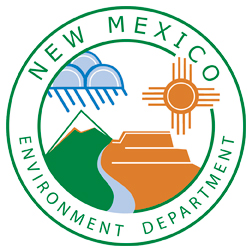 Drinking Water BureauDrinking Water BureauDrinking Water BureauRevision HistoryRevision HistoryRevision HistoryRevision HistoryRevision HistoryRevision HistoryVersion NumberAuthorSignatureApproved ByEffective DateRevision Reason1P.NathansonD. Shuryn11/2/2015OriginalMission statement for emergency responseIn an emergency, the mission of the ABC water system is to protect the health of our customers by being prepared to respond immediately to a variety of events that may result in contamination of the water or disruption of supplying water. Goal 1Be able to quickly identify an emergency and initiate timely and effective response action. Goal 2Be able to quickly notify local, state, and federal agencies to assist in the response. Goal 3Protect public health by being able to quickly determine if the water is not safe to drink or use and being able to immediately notify customers effectively of the situation and advise them of appropriate protective action. Goal 4To be able to quickly respond and repair damages to minimize system down time. Public Water System identification Number (PWS ID#) 1190000 System name and addressABC Water System, 525 St. Francis Road, XYZ, NM 87000Directions to the systemNorth on 285. Take right and head west for 2.9 mile to XYZ drive. Take a left onto XYZ drive and go .5 miles. Office is on the left. Pump-house and treatment facilities are .2 miles past office on the right.Basic description and location of system facilitiesThe ABC water system has two groundwater wells of 180’ and 223’ depth. The wells pump through the pump-house and chlorination treatment facilities into two storage reservoirs, one at the north end and one at the south end of the system, which feed the distribution system. The north reservoir is located at the end of J street and the south reservoir is located and the intersection of Cedar Street and 2nd Street. Location/TownXYZPopulation served and service connections from NMED Drinking Water Bureau records. 650 people 225 connections System owner (the owner should be listed as a person’s name) Town of XYZName, title, and phone number of person responsible for maintaining and implementing the emergency plan. Maria Ready Manager (505) 250-2323 Cell (505) 476-2323 Office  Name and titleResponsibilities during an emergency Contact numbers Maria ReadyWater System ManagerResponsible for overall Water System management and decision making for the water system. The Water System Manager is the lead for managing the emergency, providing information to regulatory agencies, the public and news media. All communications to external parties are to be approved by the water system manager. Phone: (575) 603 - 8749John J. DunbarWater System Certified OperatorIn charge of operating the water system, performing inspections, maintenance and sampling and relaying critical information, assessing facilities, and providing recommendations to the water system manager. Phone: (575) 603 - 8748Freddy Filter Water Treatment Plant Operator In charge of running water treatment plant, performing inspections, maintenance and sampling and relaying critical information, assessing facilities, and providing recommendations to the water system operator or manager.Phone: (575) 603 - 8747Amy Marshall Office AdministratorResponsible for administrative functions in the office including receiving phone calls and keeping a log of events. This person will provide a standard carefully pre-scripted message to those who call with general questions. Additional information will be released through the water system manager Phone: (575) 603 - 8746Jerry RyanField StaffDelivers door hangers and supports water system operator Phone: (575) 603 - 8745Who is responsible:The water system manager is ultimately responsible for making the decision to notify customers regarding a potential water shortage and the need for water use restrictions. The water system manager should consult with field staff to make the decision. Once the decision is made procedures for notification will be initiated. Procedures:• Verify problems. • Water system manager organizes staff to develop the message to be delivered to the customers. • Water system manager consults with state drinking water staff regarding the problem. • Water system manager with assistance from staff prepares door hangers, signs and radio message. • Water system operator continues to investigate problem and make repairs as necessary. Procedures:• The water shortage notification will be distributed by: 1. Field staff placing “water shortage notices” on doors and along travel routes.2. Staff will place signs on main travel routes into the community.3. Water system manager contacts local radio and requests issuance of the water shortage notice and request to curtail water use.4. Administrative support person will provide a pre-scripted message to phone callers and log in each phone call.Procedures:• Water system operator continuously updates the water system manager on water shortage. • Once water shortage is resolved, re-notify customers. Sampling  ParameterDo we have procedures? Yes/ NoBasic steps to conduct sampling (sites, frequency, procedures, lab requirements, lab locations, lab contacts, lab hours, etc.) Coliform BacteriaYesUpdate plan for emergency sampling Heterotrophic Plate Count (HPC) NoDevelop proceduresChlorine ResidualYesEvaluate procedures Chlorine DemandYesEvaluate procedures Nitrate/NitriteYesEvaluate proceduresTotal Organic Carbon (TOC) NoDevelop procedures Total Halogenated Organic Carbon (TOX) NoDevelop procedures CyanideNo Develop proceduresSpokespersonAlternate 1Alternate 2 Maria Ready, ManagerMary Marshall, Office AdministratorJohn J. Dunbar, Operator System component Description and condition VulnerabilityImprovements or mitigating actions Security improvements SourceTwo 35’ deep groundwater wells supply the system They are located within a few hundred feet of town and its developed areas. The sources are in excellent condition. The wells are most vulnerable to contamination from above ground activities because they are only 35’ deep. The well houses are not highly secure so they could be vulnerable to acts of vandalism. Implement Source Water Protection program. Upgrade well houses: Install fencing and deadbolts. Secure well houses to foundation and install lighting around well house. AssessmentThe XYZ water system is vulnerable to power outages, experiencing an average of three outages per year that last several hours. The system does not have a back-up generator but has a connection so that a generator can be rented and plugged into the system. Most of the time, storage is able to supply the system for several hours until power is restored.Immediate ActionsAssess whether the outage is likely to last more than 6 hours. If no, be on alert for changing conditions and monitor storage tanks. If yes, complete the following steps:1.  Call on availability of back-up generator at JJ’s Rentals. 2. Obtain generator if available. 3. Connect generator to system and resume operations. 4. Implement water shortage response actions to inform customers to cut back on water usage until power is restored. Notifications1. Power Company – Let them know that a public water system is experiencing an outage and the generator will be turned on until power is restored. 2. JJ’s Rentals – Obtain generator. 3. Customers – cut back on water usage until power is restored. Follow Up1. Turn off and disconnect back-up generator actions 2. Return system to general power supply 3. Inspect reservoirs and pumping facilities to ensure proper operation. 4. Return generator to JJ’s. 5. Write emergency reportWater Systems within one quarter mile of our systemFeasibility of connecting There is one water system located within one-quarter mile of the XYZ water system. The XYZ distribution system is within 1,000 feet of the other water system. The system has discussed installing an inter connection with the adjacent water supply. The system is willing, but at this time cannot assist financially. The cost of the project is about $10,000 to install pipe and an inter connection. Unless the other system can assist financially it is not feasible for the XYZ system to construct the inter connection until 2006. Alternative sources NamesPhoneAvailabilityIs the water safe for drinking? Bottled water suppliers Bottled Water Inc.(505)982-5674Up to 1,000 gallons in 1 gallon jugs within 24 hours Yes Tanker trucks in the area available to deliver bulk water Fred Jones, local dairy truck (505)250-87235000 gallons in less than 6 hours No Water curtailment measuresActions Restrict outside water usage including watering lawns, washing cars, etc. Request curtailment of inside usage.• Upon making the decision that curtailment is needed: • Draft door hanger with curtailment messages. • Post on customer doors. • Contact WRKO AM news to announce curtailment message. • Monitor system usage and spot check meter usage if time is available. • Continue message as long as curtailment is warranted.ActionDescription and actions Inspect, flush, and disinfect the system Water system operator and support staff inspect all system facilities, ensure all water quality tests have been done and the system has been flushed and disinfected if necessary. Water system operator makes a report to the water system manager. Water system manager makes decision on current condition of system. Verification of water quality Water system manager verifies water quality sampling results.Coordinate with NMED Drinking Water BureauWater system manager coordinates with NMED Drinking Water Bureau on system condition and water quality results. Notify customersWater system manager meets with water system operator and communications lead to write notice to customers. Water system manager directs communications lead to distribute public notice. Write emergency reportWater system manager writes report and send a copy to NMED.PositionTraining needs and expectations Water System ManagerEmergency response communications, emergency response planning, issuing health advisories. Water System OperatorEmergency response communications, emergency response planning, suspicious activity training. Field supportEmergency response communications, suspicious activity training Administrative SupportEmergency response communications, emergency response planning EventDescriptionPeople and organizations involved Date RehearsalConduct actual emergency drill Water system staffUnannounced On-site training drills Conduct specific drills, i.e., communications, water line breaks, sampling with a professional trainer Water system staff and professional trainer May 2012Name/TitleSignatureDate Bob Jones, Chairman Water Commissioners Bob JonesMarch 12, 2012Date Original Plan PreparedPrepared By (Print & Sign)Preparer AddressCity & ZipPhone(s) / FAXemail1st Revision Date1st Revision By (Print & Sign) 2nd Revision Date2nd Revision By (Print & Sign)3rd Revision Date3rd Revision By (Print & Sign)Mission statement for emergency response Goal 1 Goal 2 Goal 3 Goal 4Public Water System identification number (PWSID #) System name and addressDirections to the system Basic description and location of system facilities Location/Town Population served and service connectionsPeoplePeopleConnectionsConnectionsSystem owner (the owner should be listed as a person’s name) Name, title, and phone number of person responsible for maintaining and implementing the emergency planName Title Title PhoneCell: Office: Name and titleResponsibilities during an emergencyPhone Number(s)Type of eventProbability or risk (High-Med-Low) CommentsEntityPhone Numbers (Both Day and Night)Local Law Enforcement Fire Dept Ambulance service Local Health Jurisdiction Water Testing Laboratory Local emergency management Water System Operator Neighboring Water System News Media ContactLocal Radio StationOtherEntity Phone Numbers (Both Day and Night)State PoliceDrinking Water Bureau State Testing laboratory Other EntityPhone Numbers (Both Day and Night)Electrician Electric UtilityPlumberPump SpecialistSoil ExcavatorEquipment RentalOtherWho is Responsible: Procedures:Who is Responsible: Procedures:Who is Responsible: Procedures:Who is Responsible: Procedures:Who is Responsible: Procedures:Who is Responsible: Procedures:Sampling parameter Do we have procedures? Yes/No Basic steps to conduct sampling (sites, frequency, procedures, lab requirements, lab locations, contacts, etc.) Coliform Bacteria Heterotrophic Plate Count (H PC) Chlorine Residual Chlorine Demand Nitrate/Nitrite Total Organic Carbon (TOC) Total Halogenated Organic Carbon (TOX) CyanideSpokespersonAlternate 1Alternate 2Develop possible messages in advance and update them as the emergency develops: System component Description and condition VulnerabilityImprovements or mitigating actionsSecurity improvements Source Storage Treatment Pump house and pumping facilities Computer and telemetry system Other considerationsAssessment Immediate actions Notifications Follow-up actions Assessment Immediate actions Notifications Follow-up actions Assessment Immediate actions Notifications Follow-up actions Assessment Immediate actions Notifications Follow-up actions Assessment Immediate actions Notifications Follow-up actions Assessment Immediate actions Notifications Follow-up actions Assessment Immediate actions Notifications Follow-up actions Assessment Immediate actions Notifications Follow-up actions Assessment Immediate actions Notifications Follow-up actions Assessment Immediate actions Notifications Follow-up actions Assessment Immediate actions Notifications Follow-up actions Assessment Immediate actions Notifications Follow-up actions Assessment Immediate actions Notifications Follow-up actions Assessment Immediate actions Notifications Follow-up actions Assessment Immediate actions Notifications Follow-up actions Assessment Immediate actions Notifications Follow-up actions Assessment Immediate actions Notifications Follow-up actions Water systems within one-quarter mile of our system Feasibility of connecting Alternative sourcesNamePhoneAvailabilityIs the water safe for drinking?Water curtailment measuresActionsActionDescriptionIdentify staff position training needs and expectations. Identify staff position training needs and expectations. PositionTraining needs and expectations Water System Manager Field support Administrative support EventDescriptionPeople and organizations involvedDateName/TitleSignatureDate